Сведения о наличии библиотеки в ДОУ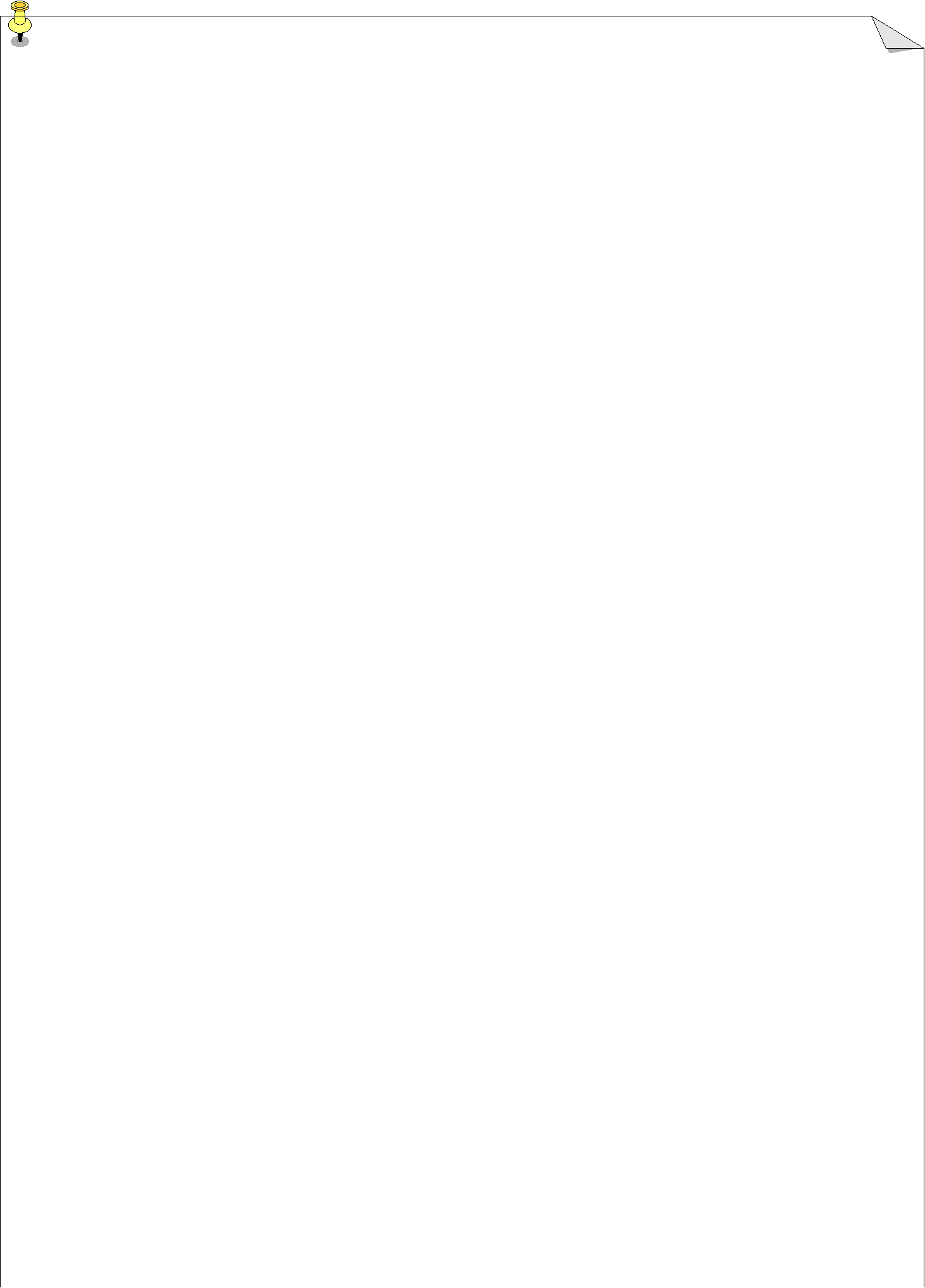 Специального оборудованного помещения для размещения библиотечного фонда в ДОУ не предусмотрено. Библиотека в детском саду располагается в методическом кабинете. Весь книжный фонд ДОУ условно разделен на три части и включает в себя:Книги для воспитателя (методическая и справочная литература),Репродукции картин, иллюстративный материал, дидактические пособия,Книги для воспитанников: произведения, рекомендованные программой «От рождения до школы», сборники сказок, малых фольклорных форм, познавательной литературы, произведения русских и зарубежных поэтов и писателей.Методическая литература размещена по разделам:«Физическое развитие»,«Социально-коммуникативное развитие»,«Речевое развитие»,«Познавательное развитие»,«Художественно-эстетическое развитие»,«Продуктивная деятельность»,«Конструирование»,«Дошкольная педагогика»,«Экологическое воспитание»,«Справочная литература» (различные энциклопедии, справочники).Значительное место отводится в методическом кабинете периодическим изданиям профессиональной направленности:«Дошкольное воспитание»,«Справочник руководителя дошкольного учреждения»,«Воспитатель ДОУ»Ведется систематический каталог журнальных статей.библиотеку детской художественной литературы входят:Произведения, рекомендованные программой «От рождения до школы»;Познавательная литература;Литература для чтения «Читаем сами»;«Детские энциклопедии»;Сборники сказок, малых фольклорных форм, произведения русских и зарубежных поэтов и писателей.Вся детская художественная литература находится в каждой возрастной группе в оборудованном «Книжном центре»